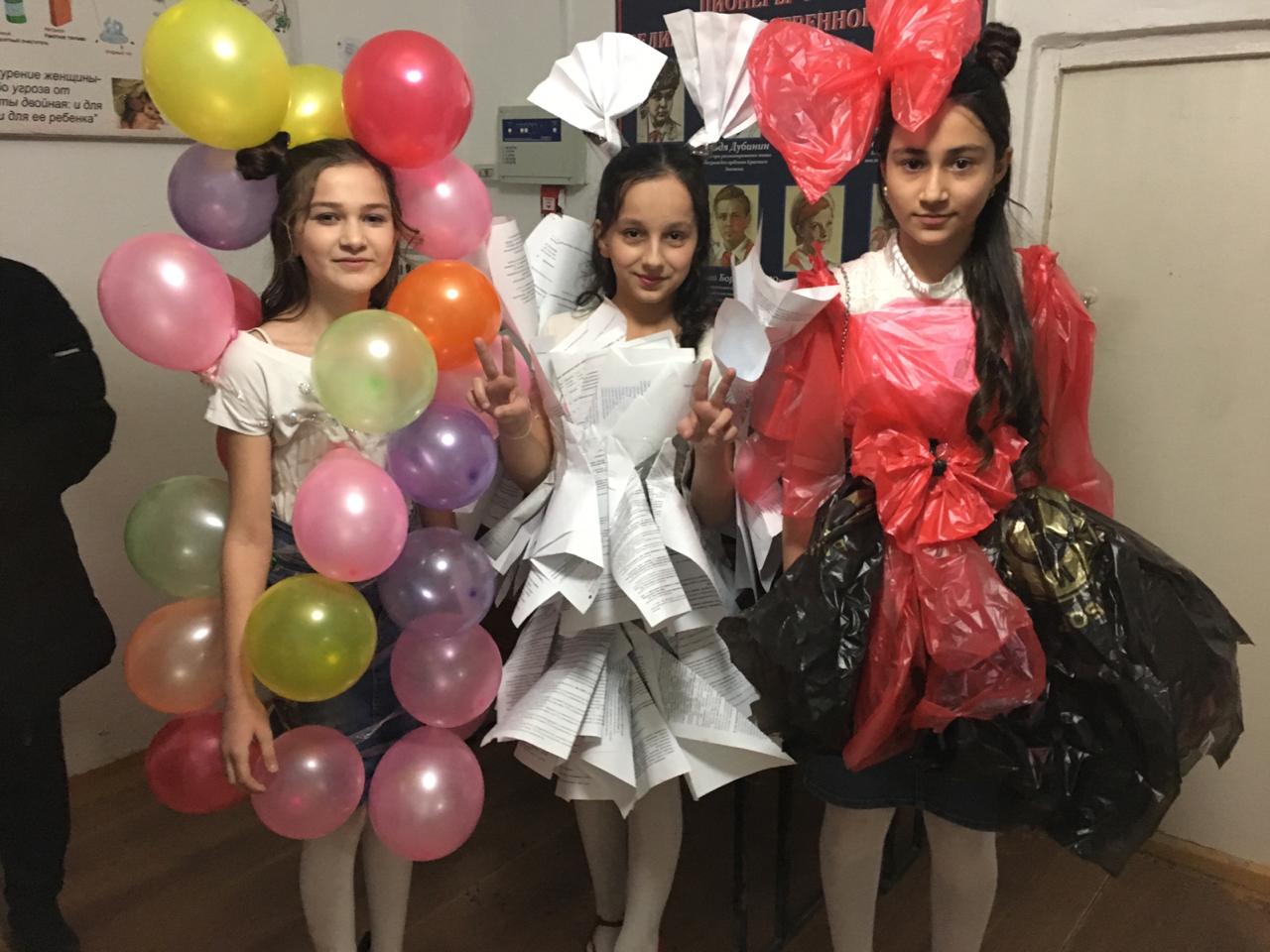 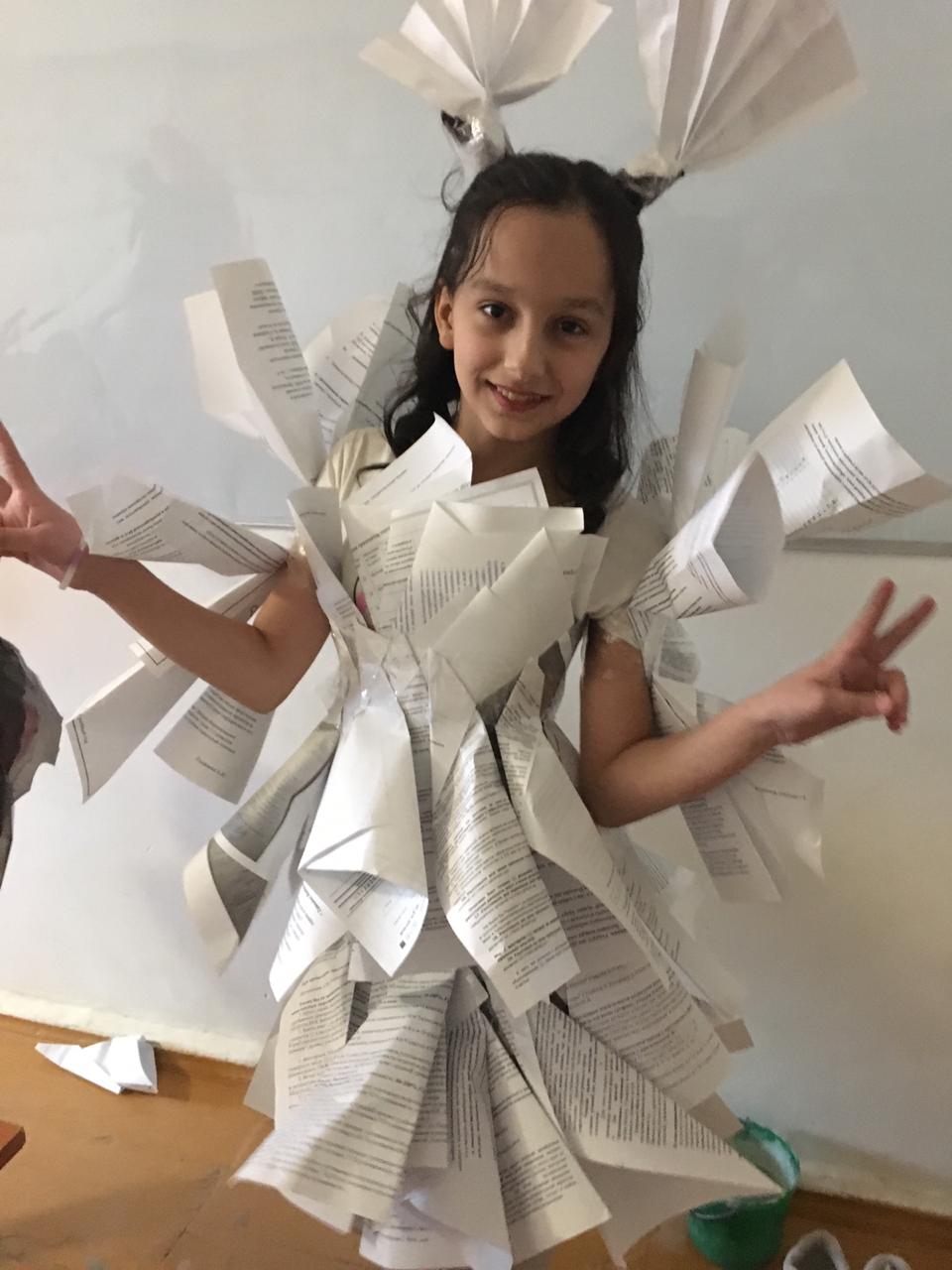 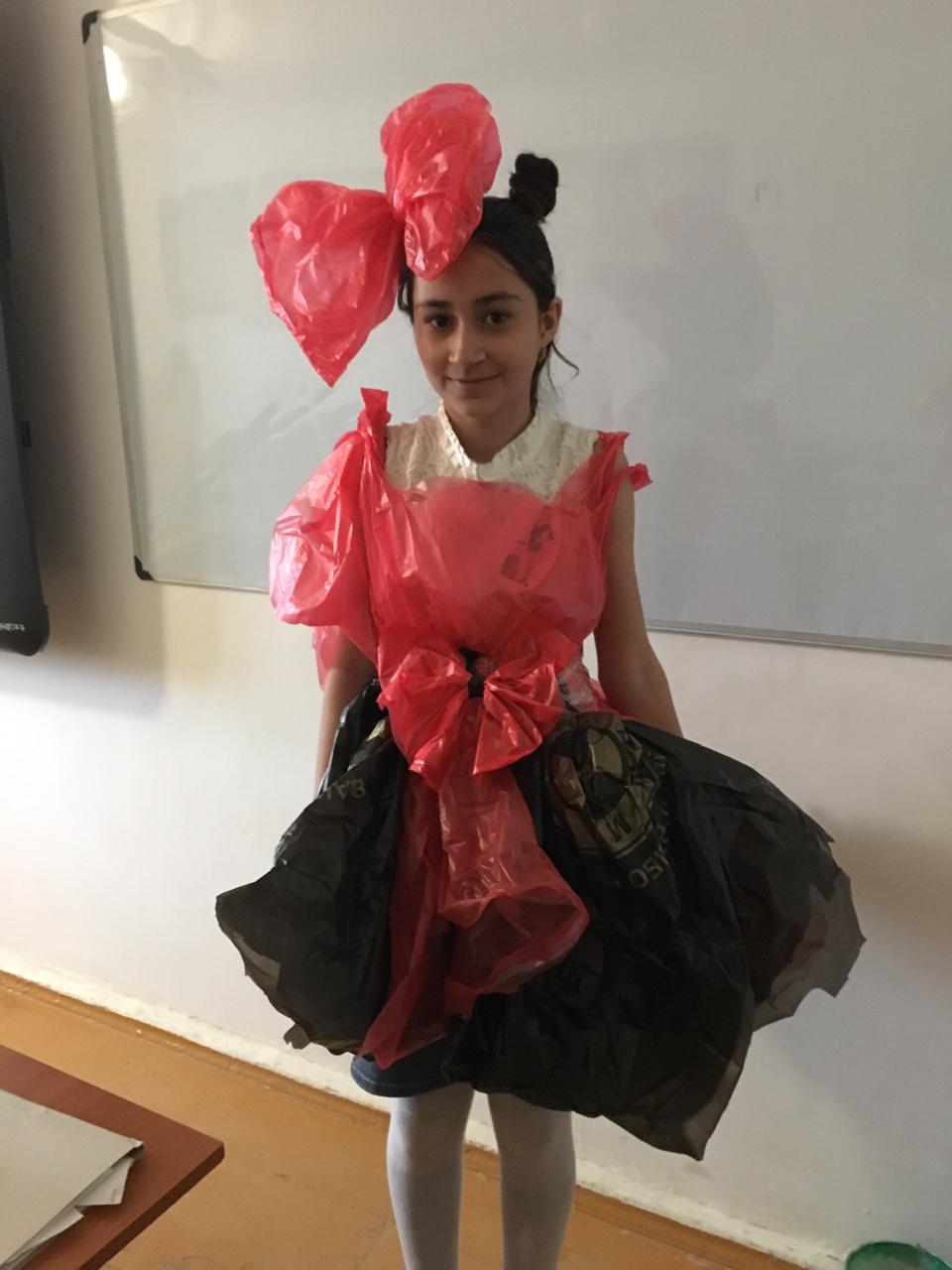                                        А ну – ка девушки!   2019г.